Оглянемся в прошлое и посмотрим в будущее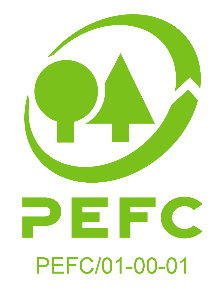 Уважаемые члены PEFC,Поскольку 2021 год уже почти на исходе, пользуясь возможностью, нам хочется немножко оглянуться на прошедший 2021 год и поразмыслить над перспективами 2022 года.С точки зрения внутреннего развития нашей организации самым важным событием стала, как сообщалось ранее, отставка Бена Гуннеберга после долгой и блистательной работы в качестве Генерального Секретаря (ЕИО) PEFC.Мы признательны Бену за его выдающиеся заслуги и усердие по отношению к PEFC, а также за его значительные достижения за время работы в этой должности. Мы благодарим Бена за его лидерство, приверженность и настойчивость в реализации целей основателей PEFC, а также за 22-летний период создания, развития и преобразования PEFC в международную организацию, пользующуюся уважением во всем мире.Сейчас мы подбираем преемника и сообщим вам дополнительную информацию в ближайшее время. Команда головного офиса уже работает над организацией переходного периода.Прошедший год был важным для нашей общей цели содействия устойчивому лесоуправлению. Споры по вопросам климата, биоэкономики, снижения риска стихийных бедствий и целей устойчивого развития поставили лес в центр социальных дебатов в глобальном масштабе.Это предоставляет огромные возможности для лесной отрасли и PEFC, если мы конечно сможем ими воспользоваться. Итак, нам нужно сделать так, чтобы PEFC была подходящим решением и предоставляла необходимые в наши дни возможности.Следующее заседание Совета Директоров состоится 11 января.  Оно станет отправной точкой для проведения пересмотра стратегии. На нем также будет обсуждаться, как можно повысить внутреннюю сплоченность и сотрудничество, например, посредством региональных встреч и регулярных сессий онлайн.Порядок работы и планирования бюджета на следующий год будут проходить в обычном режиме.Наша цель состоит в том, чтобы PEFC International служила для вас, наших членов, наиболее эффективным и действенным образом при участии всех вас.Наша способность действовать как единое целое позволит нам воспользоваться открывающимися возможностями, и мы с нетерпением ждем возможности работать со всеми вами, чтобы сделать PEFC сильнее, чем когда-либо.С Новым годом всех вас - мы с нетерпением ждем сотрудничества с вами в 2022 году.  С уважением,Эдуардо Рояс БриалесДевид ФордРикка ДжукиоПредседательВице-председательВице-председатель